And the Award Goes to...You! Design an award to celebrate something you've achieved. It can be for work, education, sports, anything! You can even award yourself for being a great parent, friend or a top person! You deserve recognition for the fab things you do, and you don't have to wait for others to give you that. Applaud yourself and throw your own party.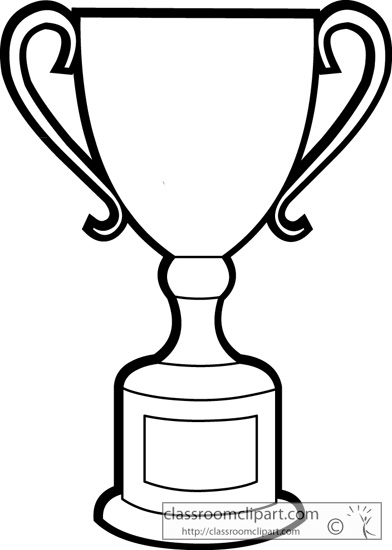 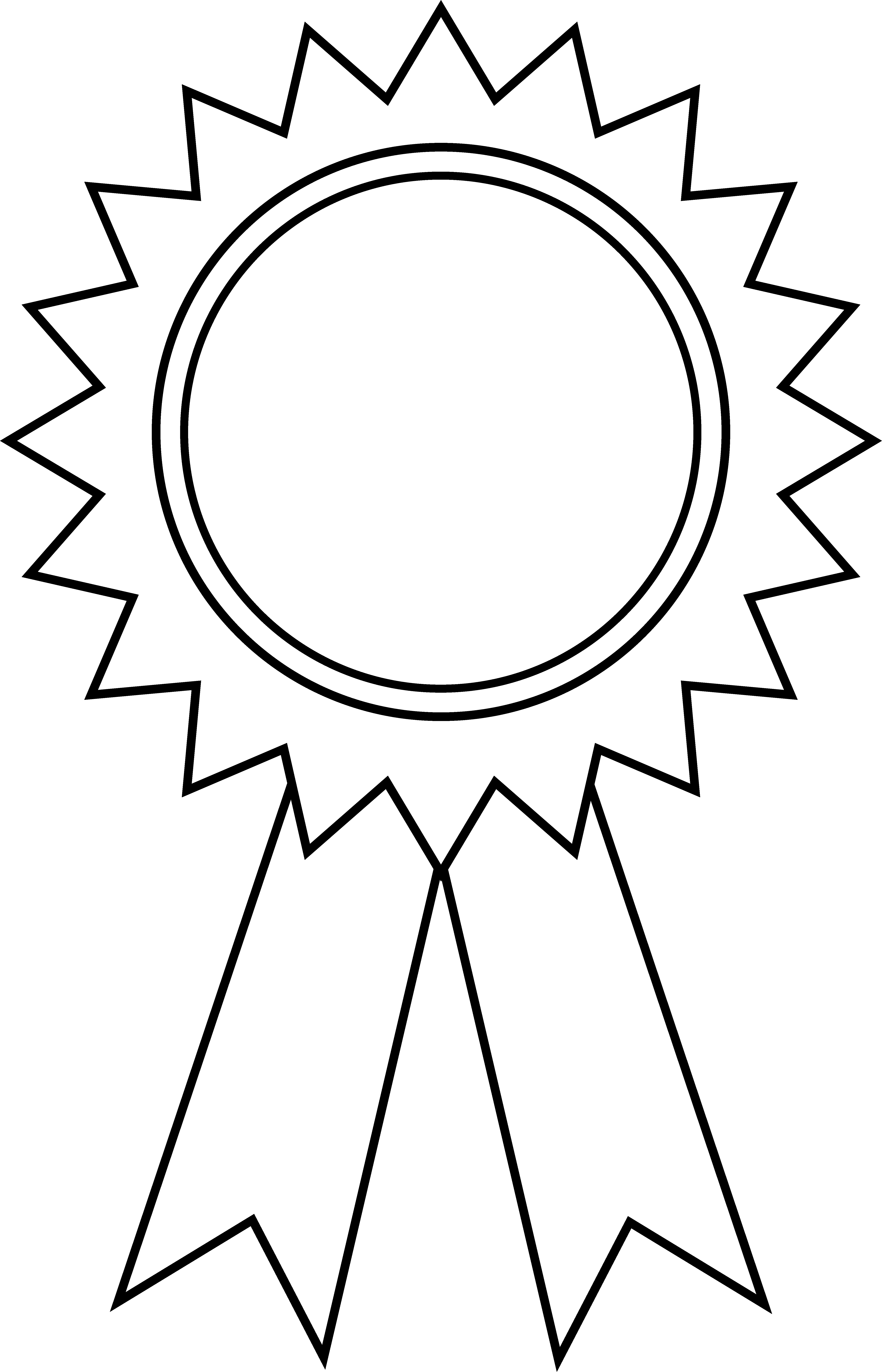 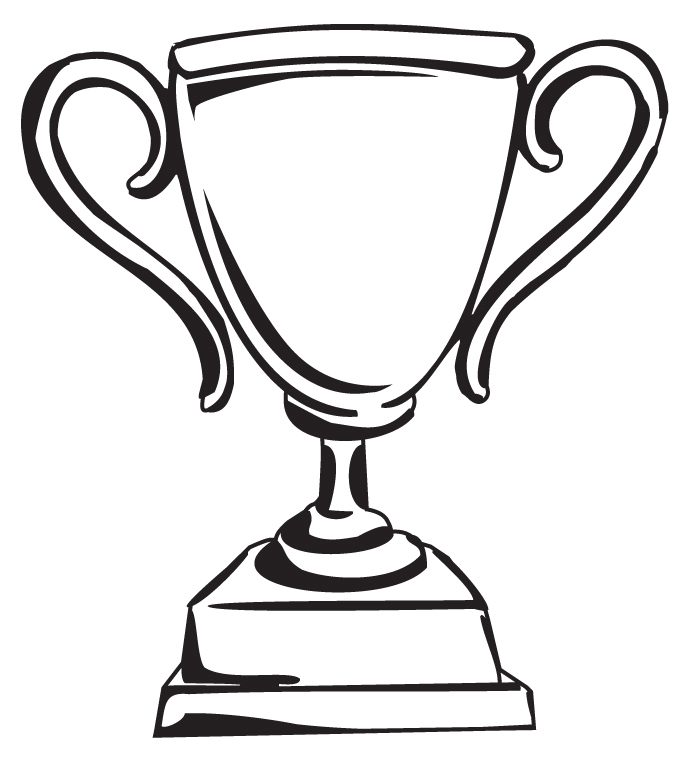 